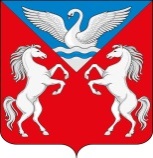 ЛЕБЯЖЕНСКИЙ СЕЛЬСКИЙ СОВЕТ ДЕПУТАТОВКРАСНОТУРАНСКОГО РАЙОНА КРАСНОЯРСКОГО КРАЯРЕШЕНИЕс. Лебяжье24.01.2018                                                                                                                № 36-112-а-рОб утверждении Соглашения о передаче части полномочий органа местного самоуправления  Лебяженский сельсовет органу местного самоуправления Краснотуранский район	Руководствуясь ч. 4 ст.15 Федерального Закона №131 – ФЗ от 06.10.2003 г. «Об общих принципах организации местного самоуправления в Российской Федерации», Закона Красноярского края от 26 июня 2008 года N 6-1832 «О гарантиях осуществления полномочий депутата, члена выборного органа местного самоуправления, выборного должностного лица местного самоуправления в Красноярском крае», ст. 9 Устава  Лебяженского сельсовета, Решением Лебяженского сельского совета депутатов № 36-112-р от 24.01.2018 «О передаче части полномочий» в целях централизации назначения, начисления  и выплаты пенсий за выслугу лет депутатам, членам выборного органа местного самоуправления, выборным должностным лицам местного самоуправления, на территории Краснотуранского района Лебяженский  сельский Совет депутатовРЕШИЛ:1. Утвердить Соглашение о передаче части полномочий органа местного самоуправления Лебяженский  сельсовет органу местного самоуправления Краснотуранский район в части осуществления полномочий по назначению, начислению  и выплате пенсий за выслугу лет депутатам, членам выборного органа местного самоуправления, выборным должностным лицам местного самоуправления муниципального образования Лебяженский  сельсовет,  согласно Приложению №1 к настоящему решению.2. Муниципальному образованию Лебяженский сельсовет обеспечить перечисление субвенций на осуществление переданных полномочий в соответствии с Соглашением.3. Контроль за исполнением настоящего решения возложить на главу администрации Лебяженского сельсовета4. Решение вступает в силу со дня, следующего за днем его официального опубликования  в газете «Ведомости органов местного самоуправления села Лебяжье».Председатель совета депутатов:                                                           И.А.НикитинаГлава Лебяженского сельсовета:                                                           М.А.Назирова